 FICHE 2-3 :LA COORDINATION PÉDAGOGIQUE 2-3.1   Le coordonnateur de la formation 2-3.1   Le coordonnateur de la formation 2-3.1   Le coordonnateur de la formation 2-3.1   Le coordonnateur de la formation 2-3.1   Le coordonnateur de la formationLe coordonnateur pédagogique disposera :des qualifications exigées par l'arrêté du diplôme pour lequel est demandée l'habilitationou, quand l'arrêté ne le précise pas :d'un diplôme au moins du niveau du diplôme pour lequel est demandée l'habilitation et d'une expérience de formateur ou de coordonnateurou de trois années d'expérience de formateur ou de coordonnateur et la maîtrise de l'activité visée par le diplômeLe coordonnateur pédagogique disposera :des qualifications exigées par l'arrêté du diplôme pour lequel est demandée l'habilitationou, quand l'arrêté ne le précise pas :d'un diplôme au moins du niveau du diplôme pour lequel est demandée l'habilitation et d'une expérience de formateur ou de coordonnateurou de trois années d'expérience de formateur ou de coordonnateur et la maîtrise de l'activité visée par le diplômeLe coordonnateur pédagogique disposera :des qualifications exigées par l'arrêté du diplôme pour lequel est demandée l'habilitationou, quand l'arrêté ne le précise pas :d'un diplôme au moins du niveau du diplôme pour lequel est demandée l'habilitation et d'une expérience de formateur ou de coordonnateurou de trois années d'expérience de formateur ou de coordonnateur et la maîtrise de l'activité visée par le diplômeLe coordonnateur pédagogique disposera :des qualifications exigées par l'arrêté du diplôme pour lequel est demandée l'habilitationou, quand l'arrêté ne le précise pas :d'un diplôme au moins du niveau du diplôme pour lequel est demandée l'habilitation et d'une expérience de formateur ou de coordonnateurou de trois années d'expérience de formateur ou de coordonnateur et la maîtrise de l'activité visée par le diplômeLe coordonnateur pédagogique disposera :des qualifications exigées par l'arrêté du diplôme pour lequel est demandée l'habilitationou, quand l'arrêté ne le précise pas :d'un diplôme au moins du niveau du diplôme pour lequel est demandée l'habilitation et d'une expérience de formateur ou de coordonnateurou de trois années d'expérience de formateur ou de coordonnateur et la maîtrise de l'activité visée par le diplômeNOM PrénomNOM PrénomQualitéAdresse électroniqueNuméro de téléphoneQuotité de temps de travail consacré à la coordination (environ 0,5 ETP sur la durée de la session)Quotité de temps de travail consacré à la coordination (environ 0,5 ETP sur la durée de la session)Quotité de temps de travail consacré à la coordination (environ 0,5 ETP sur la durée de la session)Quotité de temps de travail consacré à la coordination (environ 0,5 ETP sur la durée de la session)Pièce(s) à joindreCurriculum vitae du coordonnateur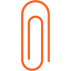 Curriculum vitae du coordonnateurCurriculum vitae du coordonnateurCurriculum vitae du coordonnateurPièce(s) à joindreDiplôme(s) du coordonnateurDiplôme(s) du coordonnateurDiplôme(s) du coordonnateurDiplôme(s) du coordonnateur 2-3.2   Coordonnées de la personne en charge du suivi administratif 2-3.2   Coordonnées de la personne en charge du suivi administratif 2-3.2   Coordonnées de la personne en charge du suivi administratif 2-3.2   Coordonnées de la personne en charge du suivi administratifNOM PrénomQualitéAdresse électroniqueNuméro de téléphone 2-3.3   Fonctionnement de la coordination pédagogique 2-3.3   Fonctionnement de la coordination pédagogique 2-3.3   Fonctionnement de la coordination pédagogique 2-3.3   Fonctionnement de la coordination pédagogiqueTâchesModalités de travailActeur(s)Avant la formationEx: Création du ruban pédagogiqueRéunionsCoordonnateur et formateurs permanentsAvant la formationAvant la formationAvant la formationAvant la formationAvant la formationPendant la formationEx: Elaboration du PIFEntretien, Evaluations, Immersion dans la structure d’alternanceCoordonnateur et tuteurPendant la formationPendant la formationPendant la formationPendant la formationPendant la formationAprès la formationEx: Evaluation de la qualité de la formationQuestionnaire, entretiens, réunion bilanCoordonnateur, Représentant des stagiairesAprès la formationAprès la formationAprès la formationAprès la formationAprès la formation